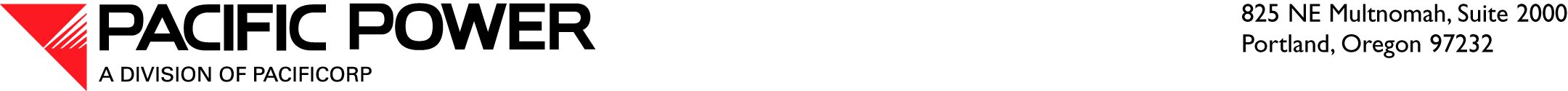 June 5, 2014VIA ELECTRONIC FILING AND OVERNIGHT DELIVERYWashington Utilities and Transportation Commission1300 S. Evergreen Park Drive SWP.O. Box 47250Olympia, WA 98504-7250Attn:	Steven V. King	Executive Director and SecretaryRE:	Docket UE-100749 Compliance Filing	Schedule 96—Renewable Energy Revenue One-Time CreditDear Mr. King:In accordance with RCW 80.28.050, WAC 480-07-550, WAC 480-07-880(1), and WAC Chapter 480-80, Pacific Power & Light Company (Pacific Power or Company), a division of PacifiCorp submits the following original tariff sheet in compliance with the stipulation resolving all issues in the Company’s pending appeal of Orders 10 and 11 in this docket:On June 2, 2014, the Washington Utilities and Transportation Commission (Commission), the Company, and the Industrial Customers of Northwest Utilities executed a stipulation resolving all issues in the Company’s pending appeal of Orders 10 and 11 in this docket (the Company’s 2010 general rate case).  A copy of the executed stipulation is included as Attachment A.  In the stipulation, Pacific Power agreed to a one-time credit to customers totaling $13.0 million for revenues from the sale of Renewable Energy Credits (RECs) from January 1, 2009, through April 2, 2011.  The one-time bill credit will be given to each active customer with usage through May 31, 2014.  The credit will be calculated as each customer’s percentage of all active customers’ billed kilowatt hours within each rate schedule for the 12-month period ended May 31, 2014, multiplied by the allocated credit amount for each rate schedule as shown in the tariff.  The average residential customer using 1,300 kWh per month will receive a rate credit of approximately $45.00. In compliance with the stipulation, Pacific Power is filing this tariff for consideration at the Commission’s June 12, 2014 open meeting and, if necessary, requests that the tariff become effective with less than statutory notice.  Pacific Power requests a June 20, 2014 effective date.If you have any questions regarding this filing, please contact me at (503) 813-6389 or at Bryce.Dalley@Pacificorp.com.Sincerely,R. Bryce DalleyVice President, RegulationEnclosuresATTACHMENT AFifth Revision of Sheet No. INDEX.3Tariff IndexOriginal Sheet No. 96.1Schedule 96Renewable Energy Revenue One-Time Credit